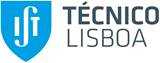 ACORDO DE REGULAÇÃO DA CONFIDENCIALIDADE E PROPRIEDADE INTELECTUALNOME DO ALUNO: ______________________________________________________________Nº de aluno: _______________Data de nascimento: _____/______/____________Empresa: ______________________________________________________________________Morada:   ______________________________________________________________________País:  _________________________________________________________________________Data de início: _____/_____/_______Data de fim: _____/_____/_______Orientador: ______________________________________________________________Departamento: __________________________________________________________Declaro sob compromisso de honra que o presente Acordo de regulação da Confidencialidade e Propriedade Intelectual está de acordo com o modelo aprovado no IST.Declaro sob compromisso de honra que o presente Acordo de regulação da Confidencialidade e Propriedade Intelectual foi alterado em relação ao modelo aprovado no IST, estando de acordo com as sugestões propostas pelo NPI.Assinatura do Orientador: _______________________________________________________Nº Mecanográfico: ____________Data: ______/______/_________Nota: Anexar 5 cópias do AcordoEste processo deve ser iniciado 1 mês antes do iníciodo estágio.